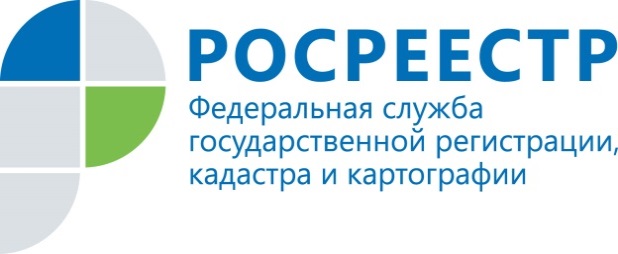 Не свидетельство, а выпискаКак получить достоверную информацию о квартире или земельном участке?  Почему отменили свидетельство о регистрации права? Отвечаем на актуальные вопросы жителей края. Хочу заказать выписку из Единого государственного реестра недвижимости, воспользовавшись сайтом Росреестра, говорят, что с 2017 года получить документ в электронном варианте стало невозможно?Это не так,  сведения из ЕГРН вы можете запросить в электронном виде, такая услуга доступна на сайте Росреестра, готовая выписка предоставляется в течение 3 дней, ее стоимость в электронном виде для физических лиц – 250 рублей, для юридических – 400 рублей.Как узнать, кто собственник соседнего земельного участка? Могу ли я получить такие сведения? Сведения из ЕГРН являются общедоступными, поэтому заказать выписку на объект недвижимости возможно, даже не являясь его собственником.Я владею недвижимостью не только в Красноярске, но и в Белоруссии, могу ли я заказать выписку на квартиру расположенную, на территории другого государства?ЕГРН содержит сведения об объектах недвижимого имущества только на территории Российской Федерации, исходя из этого, получить сведения о вашей квартире за пределами страны невозможно. Выписку из ЕГРН об объекте недвижимости на территории нашей страны вы можете получить, не покидая своего региона, обратившись в многофункциональные центры «Мои документы» или заказать в электронном виде.Я слышала, что из-за отмены свидетельств риск мошеннических действий повышается! Зачем отменили свидетельство?Это совершенно не так,  данный шаг, наоборот, призван снизить риск мошеннических действий.  Свидетельство о регистрации права не давало гарантии того, что продавец недвижимости действительно обладает законными правами. Документ отображал лишь то, что на дату, указанную в нем в качестве выдачи, за определенным лицом зарегистрировано право собственности. Информация  в свидетельстве становилась недостоверной в любой момент после выдачи, когда с зарегистрированным объектом совершались какие-либо действия: купля-продажа, дарение и т. д., ведь по действующему законодательству свидетельство при регистрации не изымалось у бывшего собственника.Потеряла свидетельство о регистрации права, а сейчас его невозможно получить. Как теперь доказать, что я собственник?Потеря свидетельства о регистрации права не влечет никаких негативных последствий, вы можете заказать выписку из ЕГРН, в которой будет отражена информация о ваших правах.Собираюсь купить квартиру, продавец в качестве доказательства собственности предоставил свидетельство о наследстве, а о регистрации - нет. Стоит ли в этом случае начинать процесс оформления недвижимости?Чтобы быть уверенным в законности сделки, желательно, чтобы продавец предоставил вам выписку из ЕГРН. Отметим, что сведения о правах отдельного лица, а также содержании правоустанавливающих документов, в вашем случае это свидетельство о наследстве, является информацией ограниченного доступа. Выписка с этими данными предоставляется только правообладателю или его законному представителю, а также государственным органам и иным лицам, которые согласно закону имеют право на получение информации из реестра ограниченного доступа.Пресс-служба Управления Росреестра по Красноярскому краю (391) 2- 524-356(391) 2- 524-367
Страница «ВКонтакте» http://vk.com/to24.rosreestr